Publicado en Alcobendas el 17/10/2018 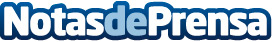 Línea Directa identificará a sus casi 3 millones de asegurados por su vozComo parte de su apuesta por la digitalización, Línea Directa entra en el mundo del contact center inteligente, siendo la primera compañía de seguros en España que identificará al cliente por la voz con un lenguaje natural, ofreciéndole la posibilidad de hacer las gestiones de su seguro automáticamente desde el teléfono móvil o usando la tecnología chatbotDatos de contacto:Ramírez JanerNota de prensa publicada en: https://www.notasdeprensa.es/linea-directa-identificara-a-sus-casi-3 Categorias: Nacional Marketing E-Commerce Seguros Recursos humanos Digital http://www.notasdeprensa.es